ธนาคารเพื่อการเกษตรและสหกรณ์การเกษตร สาขาแม่หล่าย  ตำบลแม่หล่าย อำเภอเมืองแพร่ จังหวัดแพร่ 	ประชาสัมพันธ์การให้บริการเปิด-ปิดทำการของ ธ.ก.ส.	 	ด้วยสถานการณ์ปัจจุบันมีการแพร่ระบาดของเชื้อไวรัส COVID-19 ระลอก 3 ซึ่งมีผู้ติดเชื้อสายพันธุ์เดลตาเป็นจำนวนมากและได้แพร่ระบาดอย่างรวดเร็วและรุนแรง   ธนาคารเพื่อการเกษตรและสหกรณ์การเกษตร (ธ.ก.ส.) มีความห่วงใยในสถานการณ์ดังกล่าว เพื่อป้องกันการแพร่ระบาดของเชื้อไวรัส  COVID-19 	    	ธนาคารเพื่อการการเกษตรและสหกรณ์การเกษตร   สาขาแม่หล่าย ขอความอนุเคราะห์ประชาสัมพันธ์ “การให้บริการเปิด-ปิด ธ.ก.ส. สาขาในจังหวัดแพร่  ตั้งแต่วันที่ 16 - 30 กันยายน 2564        เป็นเวลา 09.00 น. - 15.00 น.  หรือจนกว่าสถานการณ์ดังกล่าว  จะดีขึ้น ธนาคารจะแจ้งให้ทราบอีกครั้ง ดังนั้น กรณีลูกค้ามีความประสงค์ใช้บริการกับทางธนาคาร  สามารถใช้ตู้  ATM  และ A - Mobile  (แอปพลิเคชั่นเอโมบาย)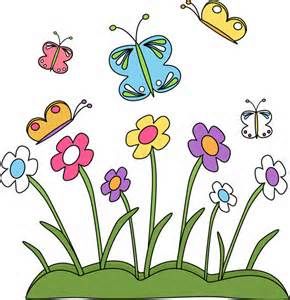 